Curso avaliado Música - Licenciatura 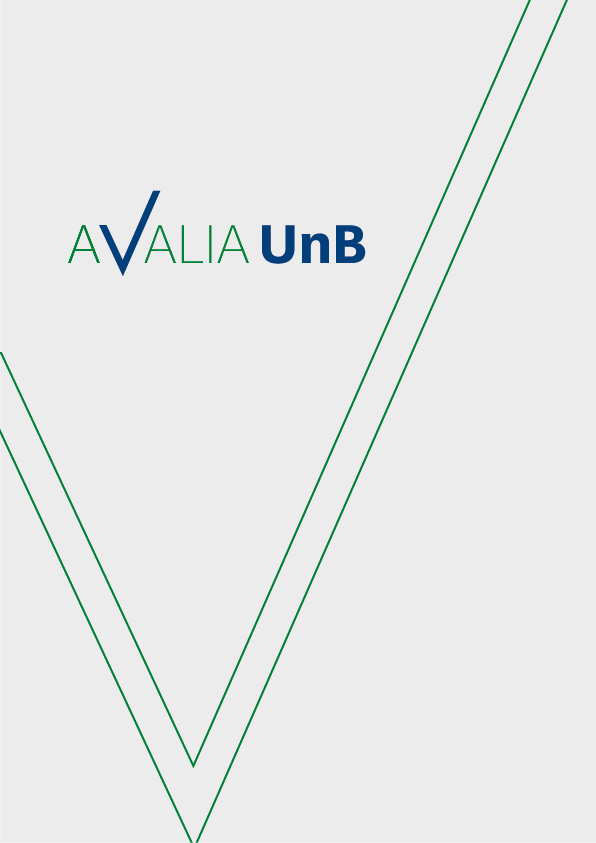 Setembro/2017www.cpa.unb.br	ApresentaçãoO Projeto AvaliaUnB foi criado com o intuito de ampliar o contato da Comissão Própria de Avaliação (CPA) da UnB com as unidades acadêmicas da Instituição. Neste projeto, a CPA visitará as unidades e disponibilizará estudos relacionados a egressos (área de atuação do egresso, empregabilidade no setor formal, rendimentos dos recém-formados, rendimento dos egressos com mais de cinco anos de atuação no mercado e localização geográfica), à retenção e à evasão. EgressosO acompanhamento de egressos representa a possibilidade de se ter um feedback acerca da formação ofertada. Esse retorno é fundamental para avaliar a qualidade dos cursos, para a formulação de políticas institucionais e também para conhecer resultados do compromisso da UnB com a sociedade. Em 2013, a UnB firmou convênio com Ministério do Trabalho e Emprego (MTE) para que a Universidade pudesse ter acesso aos dados identificados da Relação Anual de Informações Sociais – RAIS. A partir dessa base de dados, passou a ser possível realizar uma série de levantamentos sobre a atuação dos ex-alunos da UnB ao longo dos anos no mercado formal brasileiro, tais como: faixa de renda, tipo de vínculo empregatício, área de atuação, percentual por unidade da Federação.  Neste relatório, são apresentados os resultados das apurações realizadas para o curso de Música - Licenciatura. MetodologiaAs remunerações foram calculadas por trabalho principal de cada pessoa. Para tal, foram consideradas as seguintes variáveis: horas semanais contratadas, tempo de serviço no emprego e remuneração.ResultadosTabela 1 – Distribuição por sexo e forma de saídaTabela 2 – Distribuição da forma de saída por faixa etáriaGráfico 1 – Distribuição da forma de saída em 2015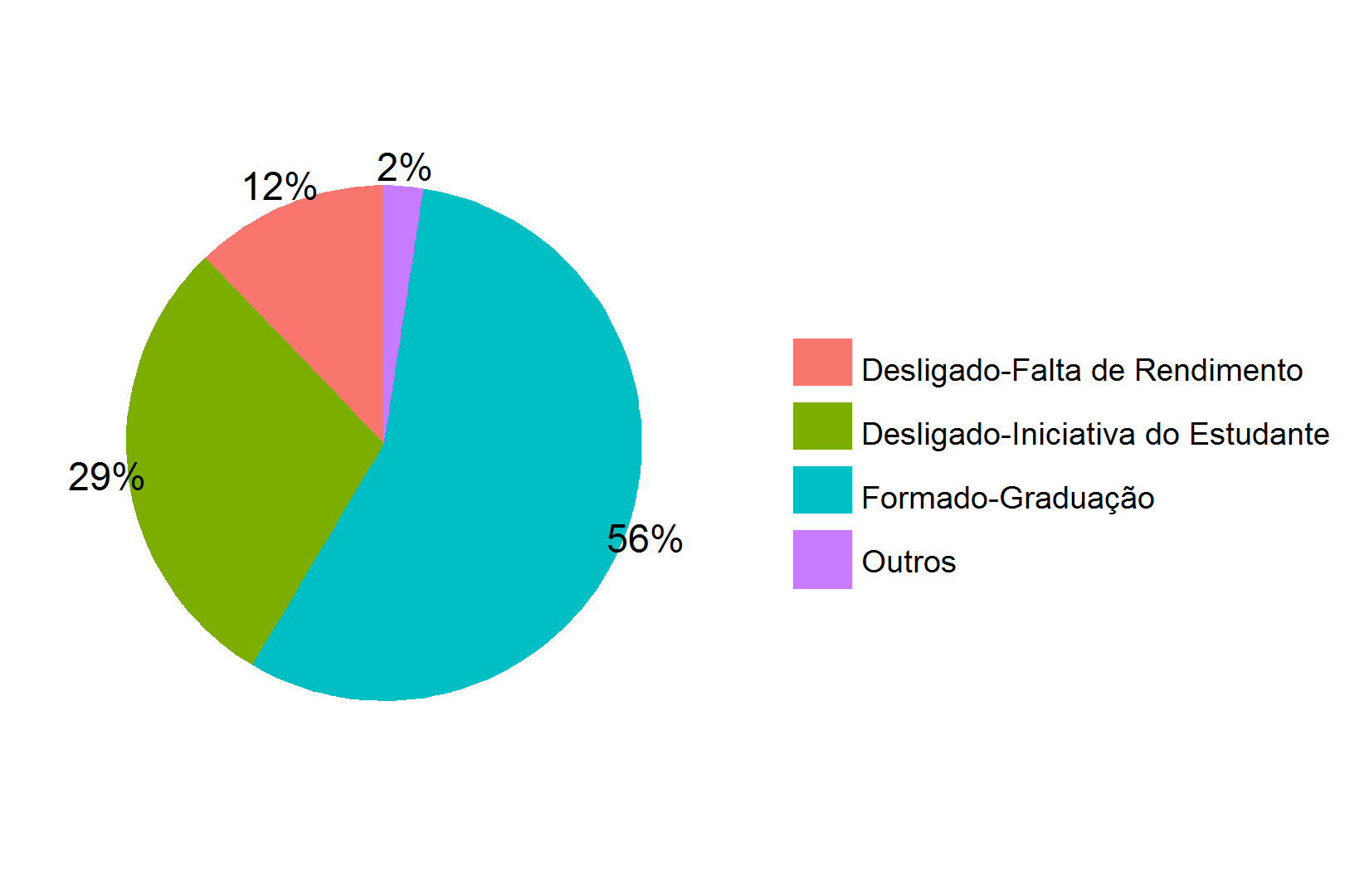 	Tabela 3 – Distribuição das remunerações dos formados por CNAE(1)(1) CNAE: Classificação Nacional de Atividades Econômicas	Tabela 4 – Distribuição das remunerações dos evadidos por CNAE(1)(1) CNAE: Classificação Nacional de Atividades EconômicasTabela 5 – Distribuição das remunerações por forma de saídaGráfico 2 – Distribuição das remunerações por forma de saída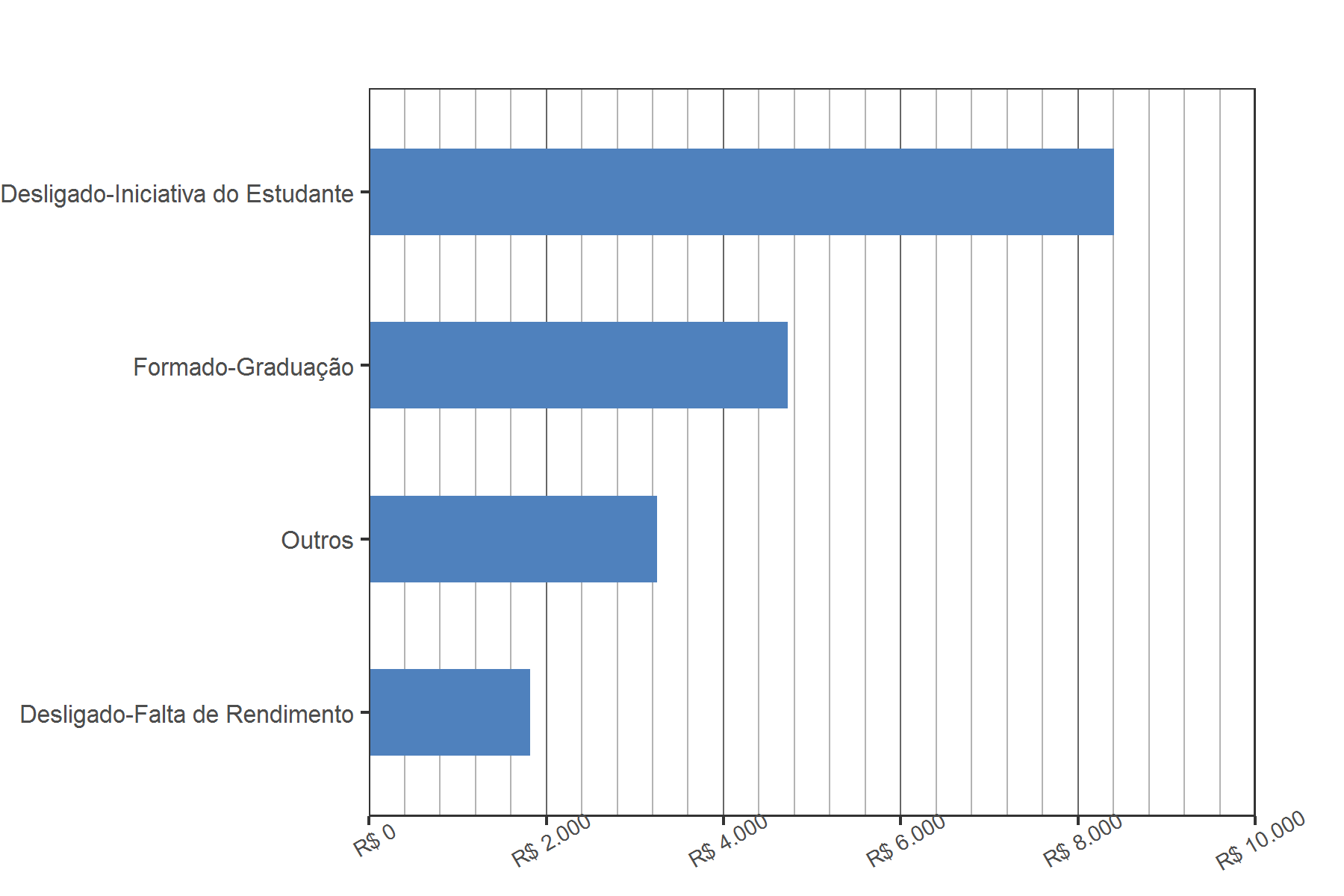 	Tabela 6 – Distribuição das remunerações dos formados por profissão	Tabela 7 – Distribuição das remunerações dos evadidos por profissãoGráfico 3 – Distribuição das remunerações dos formados por profissão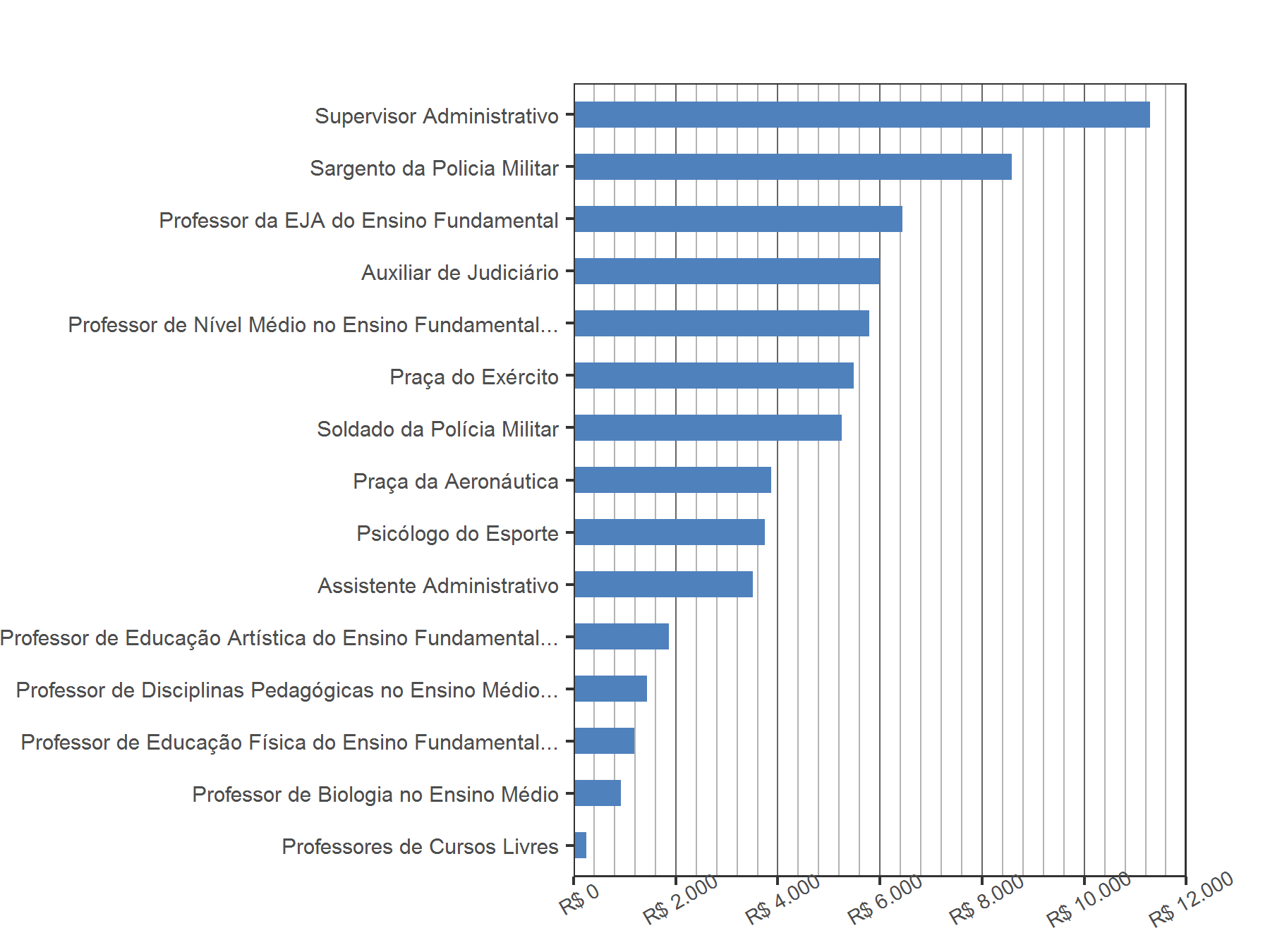 Tabela 8 – Distribuição das remunerações dos formados por RegiãoTabela 9 – Distribuição das remunerações dos formados por UFObservações: De todos os alunos formados, 96% trabalham no DF.Tabela 10 – Distribuição das remunerações por sexo e forma de saídaObservações: As mulheres formadas ganham, em média, 11% a mais do que os homens formados.	Tabela 11 – Distribuição das remunerações dos formados por vínculo empregatícioObservações: A remuneração dos servidores públicos efetivos formados é, em média, 222% maior do que a remuneração dos empregados CLT formados.Tabela 12 – Distribuição das remunerações dos evadidos por vínculo empregatícioGráfico 4 – Distribuição dos alunos formados, por vínculo empregatício, 2015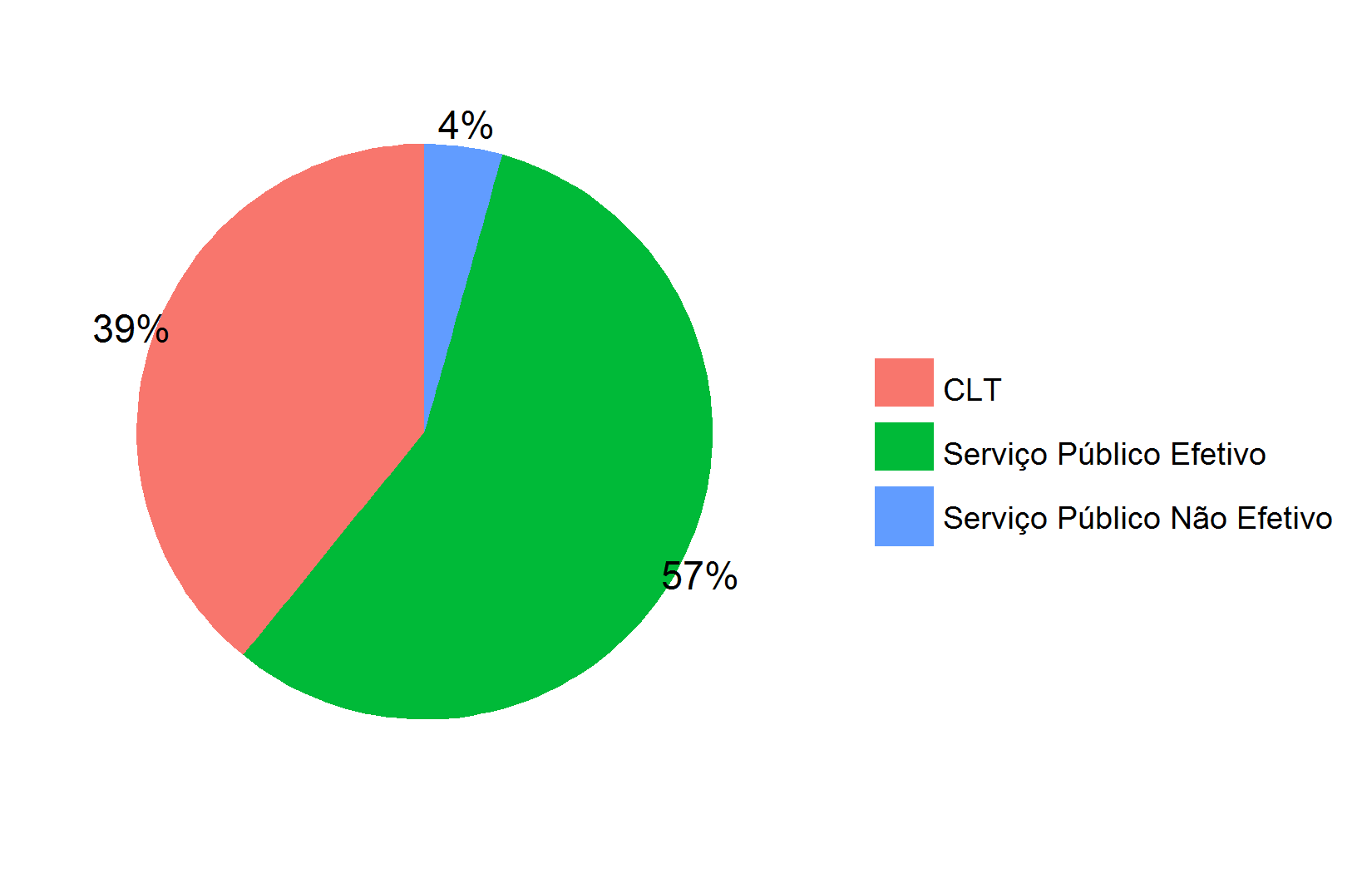 Tabela 13 – Distribuição das remunerações por turno do cursoGráfico 5 – Distribuição das remunerações por turno do curso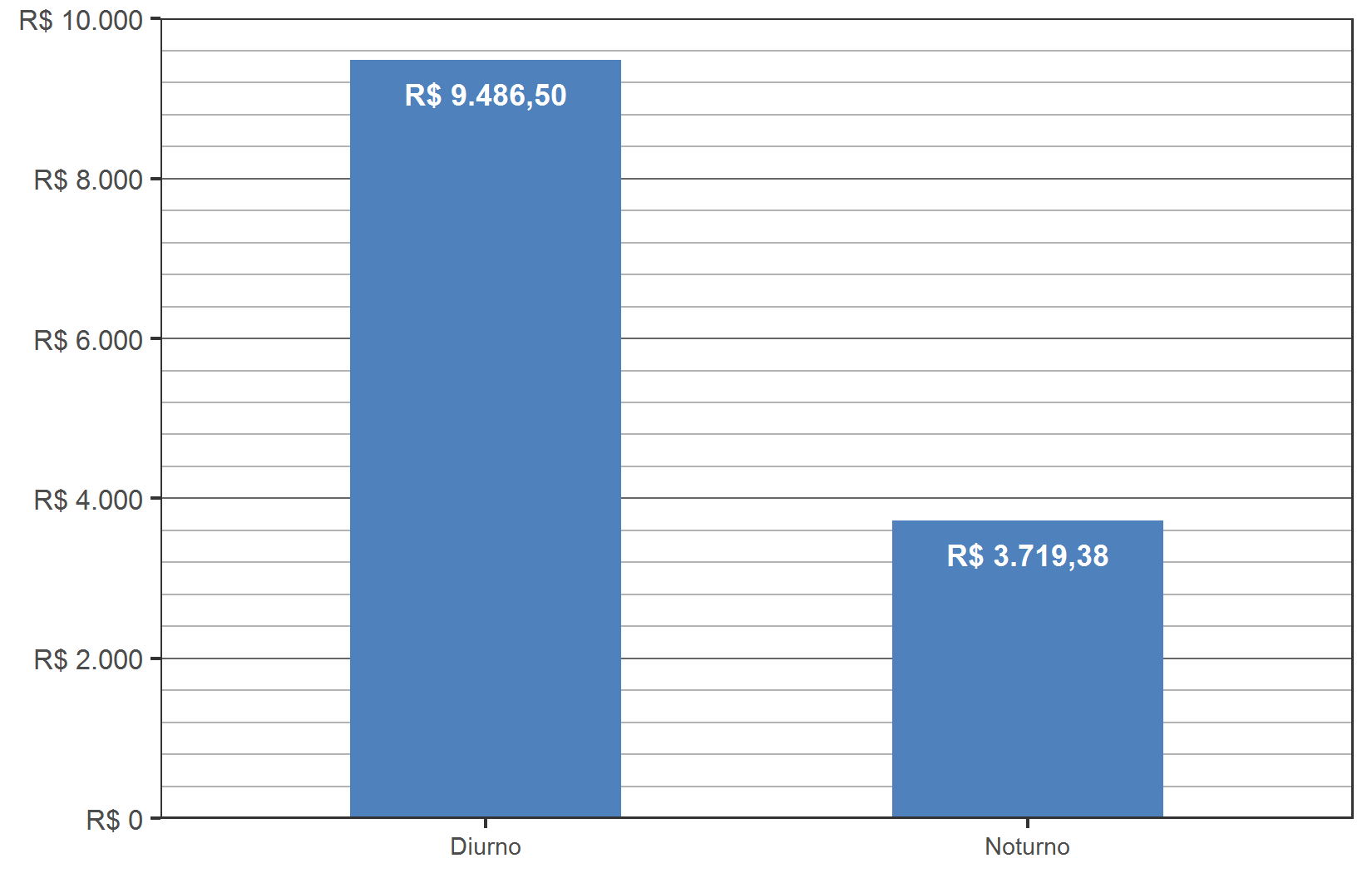 Tabela 14 - Distribuição da remuneração dos formados por ano de saída da UnBGráfico 6 – Distribuição das remunerações dos formados por ano de saída da UnB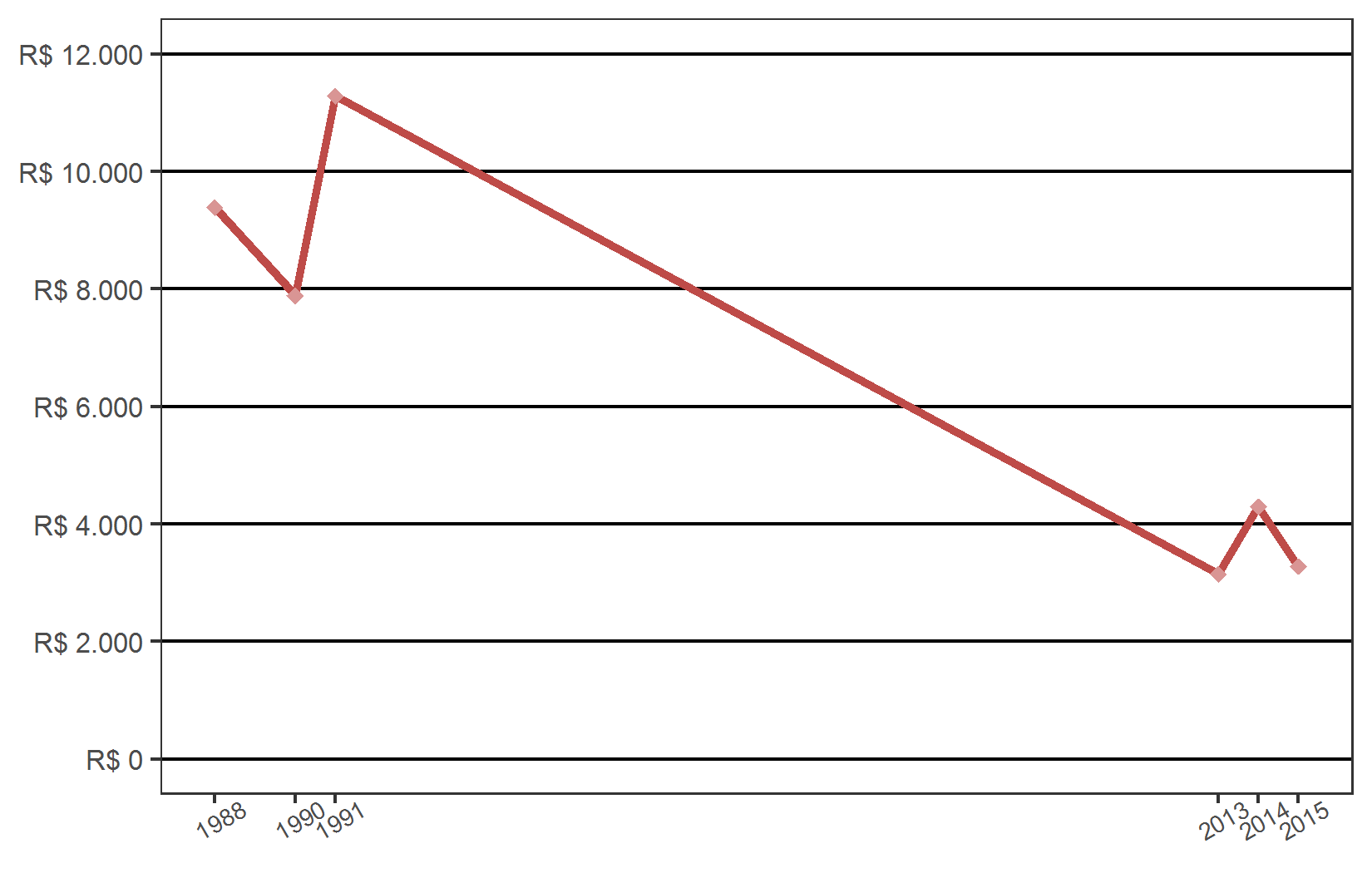 SexoDesligado-Falta de RendimentoDesligado-Iniciativa do EstudanteFormado-GraduaçãoOutrosTotalFeminino2 1 7 111Masculino31116NA30Total51223 141Faixa EtáriaDesligado-Falta de RendimentoDesligado-Iniciativa do EstudanteFormado-GraduaçãoOutrosTotalDe 19 a 24 anos2 2De 25 a 29 anos36 9De 30 a 34 anos135 9De 35 a 39 anos1211 5De 40 a 44 anos114 645 anos ou mais3710Total51223141CNAE Classe 2.0Remuneração FormadosQtd. 2015DP 2015CV 2015Administração Pública, Defesa e Seguridade SocialR$ 6.430,3214R$ 2.442,890,38EducaçãoR$ 2.085,75 7R$ 1.697,530,81Saúde Humana e Serviços SociaisR$ 1.994,75 2R$ 2.467,561,24CNAE Classe 2.0Remuneração EvadidosQtd. 2015DP 2015CV 2015Administração Pública, Defesa e Seguridade SocialR$ 8.185,069R$ 4.705,960,57Artes, Cultura, Esporte e RecreaçãoR$ 1.964,691R$ 0,000,00Atividades Financeiras, de Seguros e Serviços RelacionadosR$ 6.658,713R$ 2.992,770,45Comércio; Reparação de Veículos Automotores e MotocicletasR$ 788,001R$ 0,000,00EducaçãoR$ 4.206,904R$ 6.381,861,52Forma de saídaRemuneração 2015Qtd. 2015DP 2015CV 2015Desligado-Falta de RendimentoR$ 1.818,96 5R$ 1.962,951,08Desligado-Iniciativa do EstudanteR$ 8.406,3712R$ 4.651,340,55Formado-GraduaçãoR$ 4.722,3623R$ 3.055,100,65OutrosR$ 3.250,71 1R$ 0,000,00ProfissãoRemuneração FormadosQtd.DP 2015CV 2015Supervisor AdministrativoR$ 11.286,501R$ 0,000,00Sargento da Policia MilitarR$ 8.582,961R$ 0,000,00Professor da EJA do Ensino FundamentalR$ 6.438,586R$ 2.966,060,46Auxiliar de JudiciárioR$ 5.996,371R$ 0,000,00Professor de Nível Médio no Ensino FundamentalR$ 5.787,031R$ 0,000,00Praça do ExércitoR$ 5.488,482R$ 637,220,12Soldado da Polícia MilitarR$ 5.255,951R$ 0,000,00Praça da AeronáuticaR$ 3.872,882R$ 48,540,01Psicólogo do EsporteR$ 3.739,571R$ 0,000,00Assistente AdministrativoR$ 3.505,751R$ 0,000,00Professor de Educação Artística do Ensino FundamentalR$ 1.862,001R$ 0,000,00Professor de Disciplinas Pedagógicas no Ensino MédioR$ 1.441,852R$ 733,470,51Professor de Educação Física do Ensino FundamentalR$ 1.181,741R$ 0,000,00Professor de Biologia no Ensino MédioR$ 928,541R$ 0,000,00Professores de Cursos LivresR$ 249,921R$ 0,000,00ProfissãoRemuneração EvadidosQtd.DP 2015CV 2015Supervisor AdministrativoR$ 15.053,501R$ 0,000,00Analista de Redes e de Comunicação de DadosR$ 13.448,772R$ 2.788,390,21Professor da EJA do Ensino FundamentalR$ 9.485,142R$ 6.025,110,64Assistente AdministrativoR$ 8.713,001R$ 0,000,00Escriturário de BancoR$ 6.658,713R$ 2.992,770,45Praça da AeronáuticaR$ 4.646,073R$ 805,380,17Praça do ExércitoR$ 3.838,561R$ 0,000,00Professores de Cursos LivresR$ 1.964,691R$ 0,000,00Professor de Educação Artística do Ensino FundamentalR$ 1.787,611R$ 0,000,00Embalador, a MãoR$ 788,001R$ 0,000,00Instrutor de Cursos LivresR$ 690,131R$ 0,000,00Professor de Disciplinas Pedagógicas no Ensino MédioR$ 604,341R$ 0,000,00RegiãoRemuneração 2015Qtd. 2015DP 2015CV 2015Centro-OesteR$ 5.255,95 1R$ 0,000,00DFR$ 4.698,1022R$ 3.124,730,67UFRemuneração 2015Qtd. 2015DP 2015CV 2015DFR$ 4.698,1022R$ 3.124,730,67GOR$ 5.255,95 1R$ 0,000,00SexoRemuneração 2015Qtd. 2015DP 2015CV 2015Feminino EvadidoR$ 2.782,57 4R$ 1.934,820,70Feminino FormadoR$ 5.083,18 7R$ 4.002,400,79Masculino EvadidoR$ 7.292,2714R$ 5.127,830,70Masculino FormadoR$ 4.564,5016R$ 2.682,220,59VínculoRemuneração FormadosQtd. 2015DP 2015CV 2015CLTR$ 2.065,53 9R$ 1.709,950,83Serviço Público EfetivoR$ 6.655,2813R$ 2.386,930,36Serviço Público Não EfetivoR$ 3.505,75 1R$ 0,000,00VínculoRemuneração EvadidosQtd. 2015DP 2015CV 2015CLTR$ 3.226,36 8R$ 3.298,731,02Serviço Público EfetivoR$ 8.741,1110R$ 4.772,560,55TurnoRemuneração FormadosQtd.DP 2015CV 2015DiurnoR$ 9.486,50 4R$ 1.431,970,15NoturnoR$ 3.719,3819R$ 2.227,190,60AnoRemuneraçãoQtd.DP 2015CV 20151988R$ 9.386,632R$ 575,160,061990R$ 7.886,231R$ 0,000,001991R$ 11.286,501R$ 0,000,002013R$ 3.144,576R$ 2.408,140,772014R$ 4.298,659R$ 2.552,300,592015R$ 3.278,254R$ 893,800,27